Министерство науки и высшего образования Российской Федерации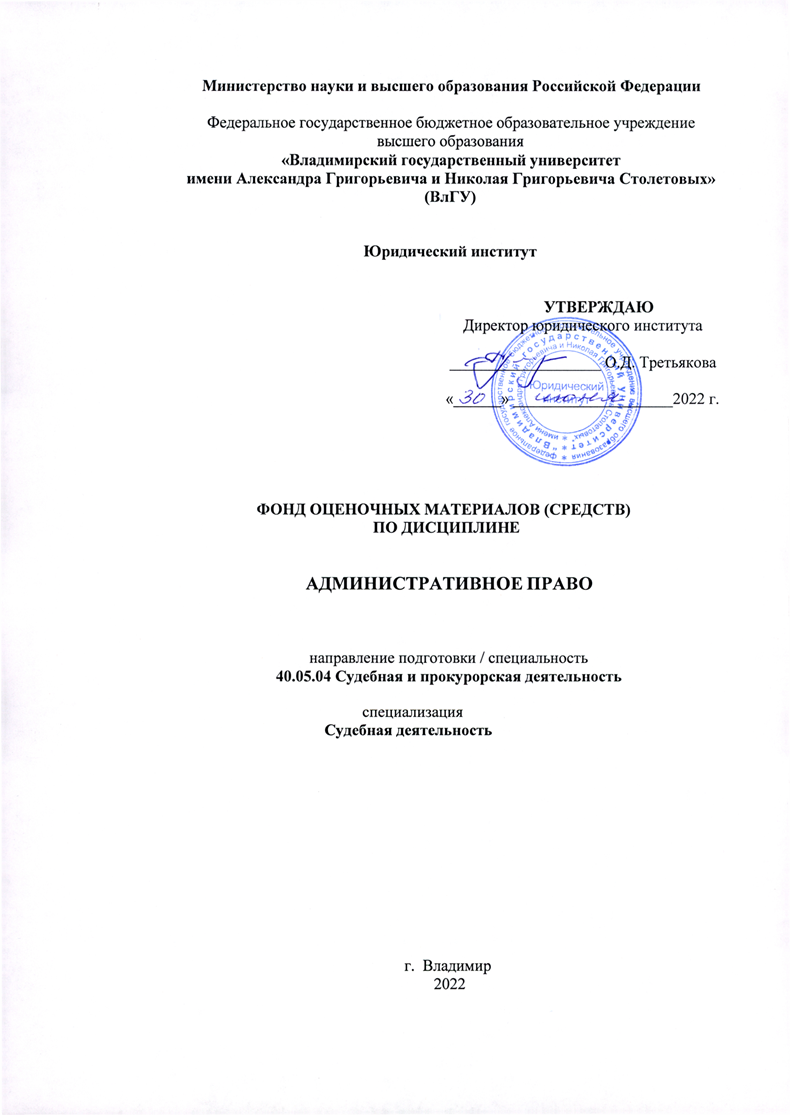 Федеральное государственное бюджетное образовательное учреждениевысшего образования«Владимирский государственный университетимени Александра Григорьевича и Николая Григорьевича Столетовых»(ВлГУ)Юридический институтФОНД ОЦЕНОЧНЫХ МАТЕРИАЛОВ (СРЕДСТВ)ПО ДИСЦИПЛИНЫАДМИНИСТРАТИВНОЕ ПРАВОнаправление подготовки / специальность40.05.04 Судебная и прокурорская деятельностьспециализацияСудебная деятельностьг.  Владимир 20221. ПЕРЕЧЕНЬ КОМПЕТЕНЦИЙ И ПЛАНИРУЕМЫЕ РЕЗУЛЬТАТЫ ОБУЧЕНИЯ ПО ДИСЦИПЛИНЕ 2. ОЦЕНОЧНЫЕ МАТЕРИАЛЫ ДЛЯ ПРОВЕДЕНИЯ ТЕКУЩЕГО КОНТРОЛЯ УСПЕВЕМОСТИ ПО ДИСЦИПЛИНЕСеместр III Рейтинг-контроль 1 Понятие отрасли административного права и ее характеристика.Понятие науки административного права и ее становление.Проблемы науки административного права.Особенности метода административно-правового регулирования.Система административного права.Понятие и классификация источников административного права.Понятие и структура норм административного права.Классификация административно-правовых норм.Формы реализации административно-правовых норм.Понятие административного правоотношения, его особенности.Структура административно-правового отношения. Юридические факты.Понятие и структура административно-правового статуса граждан.Виды прав и обязанностей граждан в сфере исполнительно-распорядительной деятельности.Особенности административно-правового статуса иностранных граждан и лиц без гражданства.Пройдите тест:ВОПРОС 1. Назовите несвойственные функции государственного управления. 1. планирование 2. согласование 3. издание законов 4. учет ВОПРОС 2. Элементами административно-правовой нормы не является: 1. объект. 2. гипотеза. 3. санкция. 4. поощрение ВОПРОС 3. К органу государственного управления, понимаемому в узком смысле, относится: 1. Верховный Суд Российской Федерации 2. Правительство г. Москвы 3. Совет глав Правительств СНГ 4. Администрация поселка городского типа ВОПРОС 4. Запрещающие административно-правовые нормы реализуются в форме: 1. исполнения2. соблюдения 3. использования4. нет верного ответа ВОПРОС 5. Административно-правовые отношения могут возникнуть:только по желанию обоих участниковмежду супругамипри заключении служебного контрактанет верного ответаВОПРОС 6. Высшим органом государственного управления (исполнительной власти) в РФ является: 1. Президент РФ 2. Государственная Дума РФ З. Совет Федерации РФ 4. Правительство России ВОПРОС 7. Обязывающие административно-правовые нормы реализуются в форме: 1. исполнения 2. соблюдения З. использования 4. применения ВОПРОС 8. В отличие от граждан РФ иностранные граждане не вправе: 1. обращаться с жалобами в официальные органы 2. участвовать в массовых мероприятиях 3. работать частными детективами 4. трудиться в качестве технического персонала государственного органа ВОПРОС 9. Административно-правовые нормы по способу выражения бывают: 1. регулятивными 2. императивными З. материальными 4. словеснымиВОПРОС 10. Наука, впервые изучающая деятельность органов управления в Германии, именовалась:1. криминалистикой 2. камералистикой 3. криминологией4. нет верного ответаВОПРОС 11. Административно-правовые нормы по методу правового регулирования делятся на: 1. императивные 2. запрещающие З. материальные 4. срочные ВОПРОС 12. Функция, имеющая своей целью обеспечить эффективное взаимодействие всех элементов системы управления, называется:прогнозированиемрегулированиемкоординациейконтролемВОПРОС 13. Особенности административно-правовых отношений проявляются в том, что: 1. они возникают с обязательного согласия каждой из сторон отношения 2. ответственность субъекты правоотношения при возникновении спора несут друг перед другом 3. одной из сторон выступает всегда орган судебной системы 4. они возникают и без согласия и вопреки желанию другой стороны ВОПРОС 14. В общую часть административного права не входят нормы:1. закрепляющие принципы государственного управления 2. определяющие формы и методы государственного управления3. обеспечивающие законность управления 4. закрепляющие правовой статус органов управления обороны ВОПРОС 15. Часть административно-правовой нормы, указывающая на благоприятные последствия для субъекта отношения, называется:гипотезойдиспозициейпоощрениемсанкциейВОПРОС 16. К принципам государственного управления не относится: 1. равенство граждан перед законом 2. законность З. прогнозирование 4. объективной истины ВОПРОС 17. Лицо без гражданства в отличие от иностранного гражданина на территории РФ не может: 1. выезжать за пределы РФ 2. обращаться за оказанием медицинской помощи 3. получать социальное пособие 4. находиться под опекой дипломатического представительства ВОПРОС 18. К числу источников административного права относится Указ Президента РФ о: 1. принятии в гражданство РФ2. награждении государственной наградой З. порядке прохождения военной службы 4. все перечисленноеВОПРОС 19. Иностранный гражданин (лицо без гражданства), проживающий постоянно и на законных основаниях, имеет: 1. миграционную карту 2. временное разрешение 3. вид на жительство 4. нет верного ответаВОПРОС 20. Режим должного функционирования системы государственного управления в соответствии с законами именуются как:законность в сфере государственного управлениядисциплина в сфере государственного управленияконтроль в сфере государственного управлениянадзор в сфере государственного управленияРейтинг-контроль 2 Понятие и виды государственной службы в РФ.Прохождение государственной службы в РФ.Административно-правовой статус государственного служащего.Классификация государственных служащих.Виды органов исполнительной власти.Полномочия Президента Российской Федерации в сфере исполнительной власти.Система федеральных органов исполнительной власти.Понятие и характерные черты общественных объединений.Виды общественных объединений. Административно-правовой статус политических партий в РФ.Административно-правовой статус общественных объединений.Основы административно-правового положения религиозных объединений.Административно-правовой статус предприятий.Административно-правовой статус учреждений.Правовые формы государственного управления и их сущность.Неправовые формы государственного управления.Правовая характеристика мер административного принуждения.Классификация административно-правовых актов управления.Требования, предъявляемые к административно-правовым актам управления.Порядок подготовки и опубликования правового акта федерального органа исполнительной власти.Пройдите тест:ВОПРОС 1. В систему государственной службы РФ не входит:гражданская службаправоохранительная службавоенная службавсе входят в систему государственной службы РФВОПРОС 2. Лицами, замещающими должности государственной гражданской службы, учреждаемые для профессионального обеспечения выполнения государственными органами возложенных на них задач и функций, являются:руководителипомощники (советники)специалистыобеспечивающие специалистыВОПРОС 3. Аттестация государственного гражданского служащего проводится:ежегодноодин раз в два годаодин раз в три годаодин раз в четыре годаВОПРОС 4.  В систему федеральных органов исполнительной власти входит:министерстводепартаментгосударственный комитетфедеральный надзорВОПРОС 5. Исходя из классификации органов исполнительной власти, Правительство РФ является органом:коллегиальным, производным, специальной компетенцииколлегиальным, первичным, общей компетенцииколлегиальным, первичным, специальной компетенцииединоначальным, первичным, общей компетенцииВОПРОС 6. Органы исполнительной власти, осуществляющие разрешительные, контрольные, надзорные функции в различных сферах управления, именуются как органы:отраслевой компетенциимежотраслевой компетенциивнутриотраслевой компетенцииспециальной компетенцииВОПРОС 7. Действие Федерального закона «Об общественных объединениях» распространяется на:религиозные объединенияорганы местного самоуправленияорганы общественной самодеятельностикоммерческие организацииВОПРОС 8. Учредителями религиозного объединения могут быть:граждане Российской Федерацииграждане РФ и иные лица, постоянно и на законных основаниях проживающих в РФиностранные граждане, постоянно проживающие на территории РФлица без гражданстваВОПРОС 9. Общероссийское общественное объединение осуществляет свою деятельность на территории:всех субъектов РФболее одного субъекта РФболее половины субъектов РФболее двух третей всех субъектов РФВОПРОС 10. Членами и участниками молодежных общественных объединений могут быть граждане, достигшие:18 лет16 лет14 лет8 летВОПРОС 11. К правовым формам государственного управления относится:проведение совещанийпредоставление справки об успеваемости курсантов или слушателейвыдача водительского удостоверенияподготовка аналитической справкиВОПРОС 12. Координационное совещание руководителей правоохранительных органов региона является:правовой формой управлениянеправовой формой управлениясмешанной формой управленияк управленческой деятельности не имеет отношенияВОПРОС 13. Участником выборов в представительные органы государственной власти и органов местного самоуправления может быть:Общественное движениеПрофсоюзПолитическая партияОбщественный фондВОПРОС 14. Президент РФ отменяет противоречащие Конституции РФ и федеральным законам:Постановления и распоряжения Правительства РФАкты органов исполнительной власти субъектов РФПриговоры органов судебной властиАкты Министерства просвещения РФВОПРОС 15. По юридическому содержанию акты управления можно подразделить на:федеральныенормативныеохраняемые дисциплинарной санкциейюридически властныеВОПРОС 16. Должности, учреждаемые для организационного, информационного и иного обеспечения  деятельности государственных органов, относятся к категории:руководителипомощники (советники)специалистыобеспечивающие специалистыВОПРОС 17. Военная служба не осуществляется в:Вооруженных Силах РФорганах внутренних дел РФорганах Службы внешней разведкинет верного ответа ВОПРОС 18. Государственными служащими являются:служащие государственных предприятийслужащие государственных органовсудьивсе перечисленныеВОПРОС 19. В структуру органов местного самоуправления не входит:законодательный органглава муниципального образованияисполнительно-распорядительный орган (администрация)контрольно-ревизионный органВОПРОС 20. Орган исполнительной власти не:осуществляет исполнительно-распорядительную деятельностьнаходится на бюджетном финансированииявляется публичным юридическим лицомвыступает в общественных отношениях от своего имениРейтинг-контроль 3Понятие административного процесса и его характерные черты.Виды административного процесса.Отличие административного процесса от гражданского и уголовного процессов.Принципы административного процесса.Участники административного процесса.Производство по предложениям, заявлениям и жалобам граждан.Производство по делам о поощрении.Наградное производство.Производство по делам о дисциплинарных проступках.Понятие и система способов обеспечения законности и дисциплины в управлении.Судебный контроль в сфере исполнительной власти.Контроль в сфере государственного управления со стороны органов законодательной власти.Понятие прокурорского надзора, предмет прокурорского надзора.Формы реагирования прокурора на нарушения законности и дисциплины.Контроль органов исполнительной власти как способ обеспечения законности и дисциплины в управлении.Административный надзор как разновидность государственного контроля.Пройдите тест:ВОПРОС 1. Общественные отношения, не регулируемые нормами административного права:по поводу организации деятельности органа исполнительной властив сфере реализации функций исполнительной властипри регистрации заявления о вступлении в бракпри купле-продаже субъектом управления дома (квартиры)ВОПРОС 2. В структуру административно-правовой нормы входит:объектюридический фактгипотезасодержаниеВОПРОС 3. Административно-правовые отношения по цели осуществления подразделяются на:материальныеохранительныеосновныегоризонтальныеВОПРОС 4. В систему государственной службы РФ не входит:гражданская службамуниципальная службавоенная службаслужба иных видовВОПРОС 5. Лицами, замещающими должности государственной гражданской службы, учреждаемые для профессионального обеспечения выполнения государственными органами возложенных на них задач и функций, являются:руководителипомощники (советники)специалистыобеспечивающие специалистыВОПРОС 6. Аттестация государственного гражданского служащего проводится:ежегодноодин раз в два годаодин раз в три годаодин раз в четыре годаВОПРОС 7.  В систему федеральных органов исполнительной власти входит:министерстводепартаментгосударственный комитетфедеральный надзорВОПРОС 8. Исходя из классификации, Правительство РФ является органом:коллегиальным, производным, специальной компетенцииколлегиальным, первичным, общей компетенцииколлегиальным, первичным, специальной компетенцииединоначальным, первичным, общей компетенцииВОПРОС 9. Органы исполнительной власти, осуществляющие разрешительные, контрольные, надзорные функции в различных сферах управления, именуются как органы:отраслевой компетенциимежотраслевой компетенциивнутриотраслевой компетенцииспециальной компетенцииВОПРОС 10. Действие Федерального закона «Об общественных объединениях» распространяется на:религиозные объединенияорганы местного самоуправленияорганы общественной самодеятельностикоммерческие организацииВОПРОС 11. Учредителями религиозного объединения могут быть:граждане Российской Федерацииграждане РФ и иные лица, постоянно и на законных основаниях проживающих на территории РФиностранные граждане, постоянно проживающие на территории РФлица без гражданстваВОПРОС 12. Общероссийское общественное объединение осуществляет свою деятельность на территории:всех субъектов РФболее одного субъекта РФболее половины субъектов РФболее двух третей всех субъектов РФВОПРОС 13. Членами и участниками молодежных общественных объединений могут быть граждане, достигшие:18 лет16 лет14 лет8 летВОПРОС 14. К правовым формам государственного управления относится:проведение совещанийпредоставление справки об успеваемости курсантов или слушателейвыдача водительского удостоверенияподготовка аналитической справкиВОПРОС 15. Координационное совещание руководителей правоохранительных органов региона является:правовой формой управлениянеправовой формой управлениясмешанной формой управленияк управленческой деятельности не имеет отношенияВОПРОС 16. Участником выборов в представительные органы государственной власти и органов местного самоуправления может быть:общественное движениепрофсоюзполитическая партияобщественный фондВОПРОС 17. Президент РФ отменяет противоречащие Конституции РФ и федеральным законам:постановления и распоряжения Правительства РФакты органов исполнительной власти субъектов РФприговоры органов судебной властиакты Министерства науки и высшего образования РФВОПРОС 18. По юридическому содержанию акты управления можно подразделить на:федеральныенормативныеохраняемые дисциплинарной санкциейюридически властныеВОПРОС 19. Административным производством не является:дисциплинарное производствопоощрительное производстворазрешительное производствонадзорное производство в судеВОПРОС 20. Дело о дисциплинарном производстве не возбуждается, если с момента его совершения прошло: 6 месяцев 3 месяца 1 месяц 10 днейСеместр IVРейтинг-контроль 1Законодательство об административных правонарушениях: виды, задачи, структура.Понятие, основные признаки административного правонарушения.Юридический состав административного правонарушения. Виды составов административных правонарушений.Объективные признаки состава административного правонарушения.Субъективные признаки состава административного правонарушения.Отличие административного правонарушения от преступления и дисциплинарного проступка.Квалификация административных правонарушений.Понятие, признаки и основание административной ответственности.Классификация административных наказаний.Обстоятельства, исключающие производство по делу об административном правонарушении.Правила назначения административных наказаний.Обстоятельства, смягчающие и отягчающие ответственность за административное правонарушение.Назначение административных наказаний при совершении одним лицом нескольких административных правонарушений.Сроки давности назначения административных наказаний.Возложение на нарушителя обязанности возместить причиненный ущербАдминистративная ответственность за мелкое хищение чужого имущества.Административная ответственность за управление транспортными средствами в состоянии опьянения.Административная ответственность за нарушение антиалкогольного законодательства.Распитие (потребление) алкогольной и спиртосодержащей продукции в запрещенных местах либо потребление наркотических средств или психотропных веществ в общественных местах. Появление в общественных местах в состоянии опьянения.Пройдите тест:ВОПРОС 1. Административным правонарушением признается противоправное деяние, посягающее на:основы конституционного строя Российской Федерациижизнь другого человекаобщественную нравственностьмир и безопасность человечестваВОПРОС 2. К специальным субъектам административной ответственности относится:студентгражданин, освободившийся из мест лишения свободысобственник мотоциклапреподаватель образовательной организацииВОПРОС 3. Назовите меру административного пресечения в отношении правонарушителязамечаниепредупреждениештрафтребование о прекращении административного правонарушенияВОПРОС 4. Предельный срок назначения административного наказания со дня выявления административного правонарушения в сфере общественного порядка составляет:1 месяц2 месяца6 месяцев1 годВОПРОС 5. Административный арест может применяться в отношении:инвалидов 2 группыженщин, имеющих детей в возрасте до двенадцати летмужчин, имеющих детей в возрасте до четырнадцати летнет правильного ответаВОПРОС 6. Административная ответственность устанавливается:Законами субъектов РФ об административных правонарушенияхнормативными указами Президента РФправовыми актами Правительства РФвсе ответы верныВОПРОС 7. Субъективная сторона состава административного правонарушения показывает:как и каким образом совершено административное правонарушениеместо и время совершения противоправного деянияпсихическое отношение лица к совершенному им правонарушению и наступившим противоправным последствиямкто совершил административное правонарушениеВОПРОС 8. Административное задержание несудебными органами может осуществляться на срок не более:24 часов3 суток5 суток10 сутокВОПРОС 9. Срок административного ареста не может превышать:15 суток30 суток (за самовольное оставление места отбывания административного ареста)40 суток (при введении чрезвычайного положения)правильные 1 и 2ВОПРОС 10. Какой из перечисленных документов составляется о возбуждении дела об административном правонарушенииактрапортпротоколквитанция об уплате административного штрафаРейтинг-контроль 2Понятие, задачи и принципы производства по делам об административных правонарушениях.Доказательства по делам об административных правонарушениях.Характеристика участников производства по делам об административных правонарушениях, имеющих личный интерес.Характеристика участников производства по делам об административных правонарушениях, способствующих осуществлению данного производства.Общая характеристика мер обеспечения производства по делам об административных правонарушениях.Признаки стадий производства по делам об административных правонарушениях и их виды.Возбуждение дела об административном правонарушении как стадия производства. Основание и порядок проведения административного расследования.Значение, содержание протокола об административном правонарушении.Назначение административного наказания без составления протокола.Судьи, коллегиальные органы и должностные лица, рассматривающие дела об административных правонарушениях.Рассмотрение дела об административном правонарушении как центральная стадия производства по делам об административных правонарушениях. Вынесение постановления (определения) по делу. Виды постановлений и определений.Пересмотр постановления (решения) по делу об административном правонарушении.Отсрочка и рассрочка исполнения постановления по делу об административном правонарушении.Административный штраф: характеристика и порядок исполнения.Характеристика и исполнение административного наказания в виде конфискации предмета или орудия совершения административного правонарушения.Исполнение постановления о назначении наказания в виде административного ареста.Порядок исполнения наказания в виде лишения специального права, предоставленного физическому лицу.Административное приостановление деятельности: сущность и правила исполнения.Административное выдворение за пределы РФ иностранных граждан и лиц без гражданства: юридическая характеристика и способы исполнения.Пройдите тест:ВОПРОС 1. Интересы несовершеннолетнего, в отношении которого ведется производство по делу об административном правонарушении, представляет:защитникзаконный представительпредставительпедагогВОПРОС 2. Производство по делам об административных правонарушениях, осуществляемое без каких-либо извлечений, называется:упрощеннымускореннымобычнымверного ответа нетВОПРОС 3. Срок рассмотрения дела об административном правонарушении в случае поступления ходатайства от участника производства может быть продлен, но не более чем на:15 дней1 месяц2 месяца6 месяцевВОПРОС 4. Срок рассмотрения дела об административном правонарушении как стадии производства начинается:с подготовки дела к слушаниюс вынесения решения о рассмотрении дела о правонарушениис проверки явки лиц, вызванных на рассмотрениеправильного ответа нетВОПРОС 5. Кто из участников производства по делу об административном правонарушении не несет административной ответственности за дачу заведомо ложных показаний:свидетельэкспертпотерпевшийпереводчикВОПРОС 6. Доставление применяется в целях:обеспечения правильного и своевременного рассмотрения делаобнаружения предметов административного правонарушениясоставления протокола о правонарушениивсе ответы верныВОПРОС 7. Административное задержание фиксируется в протоколе:об административном правонарушенииоб административном задержаниио доставлениивсе ответы верныВОПРОС 8. Запрещение эксплуатации транспортных средств – это:помещение транспортного средства на специализированную стоянкуизъятие ключа от замка зажиганияобследование транспортного средстваснятие с транспорта государственных регистрационных знаковВОПРОС 9. Жалоба на постановление по делу об административном правонарушении подается с момента:вынесения постановления по делувручения или получения копии постановления по делуоглашения постановления по делувступления постановления по делу в законную силуВОПРОС 10. Отсрочка исполнения постановления по делу может предоставляться до:1 месяца2 месяцев3 месяцеввсе ответы верныРейтинг-контроль 3Сущность и субъекты межотраслевого управления.Система и административно-правовой статус государственной налоговой службы.Система безопасности и ее основные функции в особых условиях.Административно-правовой режим чрезвычайного положения.Административно-правовой режим военного положения.Общее управление в сфере обороны и национальной безопасности.Система и правовое положение органов военного управления.Правовое регулирование прохождения военной службы.Система и правовое положение органов Федеральной службы безопасности.Внешняя разведка и ее правовой статус.Система и правовое положение органов внутренних дел РФ.Правовое положение Федеральной службы войск национальной гвардии РФ.Система и правовое положение органов управления юстицией.Система и административно-правовой статус органов управления иностранными делами.Система и административно-правовой статус органов управления образованием.Административно-правовой статус образовательных учреждений.Содержание управления наукой. Административно-правовые и организационные основы управления хозяйственной деятельностью.Административно-правовое положение исполнительных органов в сфере экономического развития.Правовое регулирование в области строительства и жилищно-коммунального хозяйства.Система и правовое положение органов управления агропромышленным комплексом.Система и правовое положение органов управления природными ресурсами и экологией.Система и правовое положение органов управления промышленности и торговли.Административно-правовой статус органов управления транспортом.Система и правовое положение органов управления культурой.Административно-правовой статус органов управления физической культурой и спортом.Управление в области топливно-энергетического комплекса.Система и правовое положение органов управления здравоохранением.Система и правовое положение органов управления в сфере труда и социальной защиты.Пройдите тест:ВОПРОС 1. Отличительная черта экстраординарного режима:1. предоставление чрезвычайных полномочий органам власти для поддержания режима2. отмена льгот и привилегий отдельным категориям граждан3. смена представителей (глав) органов государственной власти в субъектах Российской Федерации4. внесение изменений в военную доктрину РФ.ВОПРОС 2. При чрезвычайном положении права граждан и организаций:1. полностью отменяются2. действуют те, которые предусмотрены законодательством о чрезвычайном положении3. допускаются отдельные ограничения прав граждан и организаций 4. вводятся дополнительные права и свободы.ВОПРОС 3. Форма подтверждения соответствия объектов требованиям технических регламентов, положениям стандартов или условиям договоров – это:стандартизацияидентификация продукциисертификацияаккредитация.ВОПРОС 4. К территориальным органам Федеральной налоговой службы не относится:1. Управление по федеральному округу2. Управление по субъекту РФ3. Межрегиональная инспекция4. Инспекция межрайонного уровня.ВОПРОС 5. В непосредственном ведении Президента РФ находится:1. Федеральная служба судебных приставов2. Федеральная антимонопольная служба3. Государственная фельдъегерская служба РФ4. Федеральная служба по надзору в сфере образования и науки.ВОПРОС 6. Военная служба не предусмотрена в:пограничных оргаганх ФСБ РоссииСлужбе внешней разведкивойсках гражданской обороныуголовно-исполнительной системе.ВОПРОС 7. В ведении Министерства просвещения РФ находится:Федеральная служба по надзору в сфере образования и наукиФедеральное агентство по образованиюФедеральное агентство по науке и инновациямНет верного ответа.ВОПРОС 8. Федеральное агентство по туризму находится в ведении: Министерства культуры Российской ФедерацииМинистерства экономического развития Российской ФедерацииМинистерства науки и высшего образования Российской ФедерацииПравительства Российской ФедерацииВОПРОС 9. В ведении Министерства промышленности и торговли РФ находится:Федеральное агентство по промышленностиФедеральное агентство по энергетикеФедеральное агентство по техническому регулированию и метрологииФедеральная служба по надзору в сфере промышленности и энергетикиВОПРОС 10. К социально-экономической сфере не относится:связьтранспортсельское хозяйствоздравоохранение.ВОПРОС 11. Контроль за прохождением альтернативной гражданской службы осуществляет:1. Министерство обороны2. Министерство внутренних дел3. Федеральная служба по надзору в сфере здравоохранения4. Федеральная служба по труду и занятости.ВОПРОС 12. Федеральное архивное агентство находится в ведении:1. Президента РФ2. Правительства РФ3. Министерства культуры РФ4. Министерства внутренних дел РФВОПРОС 13. К социально-культурной сфере относится:1. оборона2. внутренние дела3. спорт4. связь.ВОПРОС 14. Чрезвычайное положение в отдельной местности Российской Федерации вводит:1. Президент РФ2. Правительство РФ.3. Директор ФСБ России4. Глава субъекта Российской ФедерацииВОПРОС 15. Срок военного положения не превышает:1. 30 суток2. 60 суток3. 1 года4. нет правильного ответа3. ПРОМЕЖУТОЧНАЯ АТТЕСТАЦИЯ ПО ДИСЦИПЛИНЕ3 семестр Перечень вопросов к зачетуПонятие административного права и его предмет.Понятие науки административного права и ее становление.Проблемы науки административного права.Отдельные подходы определения предмета административного права.Особенности метода административно-правового регулирования.Система административного права.Понятие и классификация источников административного права.Понятие механизма административно-правового регулирования, характеристика его элементов.Понятие и структура норм административного права.Классификация административно-правовых норм.Формы реализации административно-правовых норм.Понятие административного правоотношения, его особенности.Структура административно-правового отношения. Юридические факты.Понятие и структура административно-правового статуса граждан.Виды прав и обязанностей граждан в сфере исполнительно-распорядительной деятельности.Особенности административно-правового статуса иностранных граждан и лиц без гражданства.Роль правоохранительных органов в области обеспечения и защиты прав и свобод граждан в сфере управленческой деятельности.Понятие и виды государственной службы в РФ.Отличие государственной службы от других видов трудовой деятельности.Прохождение государственной службы в РФ.Административно-правовой статус государственного служащего.Классификация государственных служащих.Понятие и правовой статус органов исполнительной власти.Структура органа исполнительной власти.Виды органов исполнительной власти.Полномочия Президента Российской Федерации в сфере исполнительной власти.Правительство Российской Федерации как высший орган исполнительной власти.Административно-правовой статус органов местного самоуправления.Система федеральных органов исполнительной власти.Понятие и характерные черты общественных объединений.Виды общественных объединений. Административно-правовой статус политических партий в РФ.Административно-правовой статус общественных объединений.Основы административно-правового положения религиозных объединений.Административно-правовой статус предприятий.Административно-правовой статус учреждений.Понятие форм и методов государственного управления.Правовые формы государственного управления и их сущность.Неправовые формы государственного управления.Убеждение как основной метод государственного управления.Правовая характеристика мер административного принуждения.Понятие и сущность административно-правового акта управления.Классификация административно-правовых актов управления.Порядок опубликования и вступления в законную силу административно-правовых актов управления.Требования, предъявляемые к административно-правовым актам управления.Порядок подготовки и опубликования правового акта федерального органа исполнительной власти.Отличие административно-правового акта от актов других государственных органов и служебных документов.Понятие административного процесса и его характерные черты.Виды административного процесса.Отличие административного процесса от гражданского и уголовного процессов.Принципы административного процесса.Участники административного процесса.Производство по предложениям, заявлениям и жалобам граждан.Производство по делам о поощрении.Наградное производство.Производство по делам о дисциплинарных проступках.Понятие и система способов обеспечения законности и дисциплины в управлении.Судебный контроль в сфере исполнительной власти.Контроль в сфере государственного управления со стороны органов законодательной власти.Понятие прокурорского надзора, предмет прокурорского надзора.Формы реагирования прокурора на нарушения законности и дисциплины.Контроль органов исполнительной власти как способ обеспечения законности и дисциплины в управлении.Административный надзор как разновидность государственного контроля.Отличие административного надзора от контроля в государственном управлении.Перечень практических заданий к зачету(задания примерные, включаются в третьим вопросом в экзаменационном билете)Решить задачуСхематично выделить субъектов социального управления и обосновать свое решение.Решить задачуРазобрать составы правоотношений, которые возникли на основании:– заключения брака в органах ЗАГСа;– регистрация гражданина в качестве индивидуального предпринимателя;– обращения гражданина в органы внутренних дел по поводу непристойного поведения соседа по лестничной площадке многоквартирного дома.Решить задачуСотрудники полиции попросили гражданина П. предъявить документ, удостоверяющий его личность. Данного документа не было, и гражданин был подвергнут административному задержанию.Оцените ситуацию. Считаете ли Вы необходимым обязать граждан иметь при себе документы, удостоверяющие личность, и почему?Решить задачуГражданин С. впервые был принят на государственную должность гражданской службы с испытательным сроком шесть месяцев. По истечении данного времени он в течение двух недель продолжал государственную службу. Однако впоследствии С. был уволен с должности в связи с неудовлетворительными результатами испытания.Определите правомерность принятых в отношении С. решений. Объясните С. порядок его действий.Решить задачуКакие из перечисленных видов ответственности предусмотрены для государственных служащих – гражданско-правовая, дисциплинарная, уголовная, административная? Приведите примеры из нормативных правовых актов.Решить задачуВ одной из государственной организации присутствуют случаи опоздания на службу, отдельные служащие недобросовестно исполняют должностные обязанности, один сотрудник совершил административное правонарушение. Руководителю организации необходимо принять решение.Какую форму управления избрать в данном случае? Свои выводы обосновать, подготовить проекты (фрагменты проектов) соответствующих документов.Решить задачуРешить задачуГражданка Федорова обратилась к начальнику ОВД с жалобой на действия полицейского, который, по ее мнению, беспричинно доставил данную гражданку в дежурную часть для установления личности. При этом ей не объяснили причины доставления, никаких документов она не подписывала, в ОВД она находилась 1 час.Прокомментируйте данную ситуацию. Разъясните гражданке ее последующие действия.Решить задачуРайонный судья отказал гр. Н. в приеме заявления на неправомерные действия начальника ОВД на том основании, что подобные жалобы должны первоначально рассматриваться в административном порядке.Оцените действия судьи. Решить задачуВ одной из государственной организации присутствуют случаи опоздания на службу, отдельные служащие недобросовестно исполняют должностные обязанности, один сотрудник совершил административное правонарушение. Руководителю организации необходимо принять решение.Какую форму управления избрать в данном случае? Свои выводы обосновать, подготовить проекты (фрагменты проектов) соответствующих документов.Решить задачуГражданка Федорова обратилась к начальнику ОВД с жалобой на действия полицейского, который, по ее мнению, беспричинно доставил данную гражданку в дежурную часть для установления личности. При этом ей не объяснили причины доставления, никаких документов она не подписывала, в ОВД она находилась 1 час.Прокомментируйте данную ситуацию. Разъясните гражданке ее последующие действия.Решить задачуРайонный судья отказал гр. Н. в приеме заявления на неправомерные действия начальника ОВД на том основании, что подобные жалобы должны первоначально рассматриваться в административном порядке.Оцените действия судьи. 4 семестрПеречень вопросов к экзаменуАдминистративная юрисдикцияЗаконодательство об административных правонарушениях: виды, задачи, структура. Понятие, основные признаки административного правонарушения. Юридический состав административного правонарушения. Виды составов административных правонарушений. Объективные признаки состава административного правонарушения. Субъективные признаки состава административного правонарушения. Отличие административного правонарушения от преступления и дисциплинарного проступка. Квалификация административных правонарушений. Понятие, признаки и основание административной ответственности. Классификация административных наказаний. Обстоятельства, исключающие производство по делу об административном правонарушении. Общие правила назначения административных наказаний. Обстоятельства, смягчающие и отягчающие ответственность за административное правонарушение. Назначение административных наказаний при совершении одним лицом нескольких административных правонарушений. Сроки давности назначения административных наказаний. Возложение на нарушителя обязанности возместить причиненный ущерб Административная ответственность за мелкое хищение. Административная ответственность за нарушение правил эксплуатации и пользования автомоторным транспортом и иными транспортными средствами. Административная ответственность за нарушение правил дорожного движения. Административная ответственность за управление транспортными средствами в состоянии опьянения. Общая характеристика и виды правонарушений против общественного порядка и общественной безопасности. Административная ответственность за оскорбление. Мелкое хулиганство. Потребление (распитие) алкогольной продукции в запрещенных местах либо потребление наркотических средств или психотропных веществ, новых потенциально опасных психоактивных веществ или одурманивающих веществ в общественных местах.Появление в общественных местах в состоянии опьянения. Нарушение установленного порядка организации либо проведения собрания, митинга, демонстрации, шествия или пикетирования. Нарушение требований пожарной безопасности. Нарушение правил производства, продажи, коллекционирования, экспонирования, учета, хранения, ношения или уничтожения оружия и патронов к нему. Невыполнение родителями или лицами их заменяющими, обязанностей по воспитанию и содержанию несовершеннолетних. Общая характеристика и виды правонарушений против порядка управления. Неповиновение законному распоряжению сотрудника полиции, военнослужащего, сотрудника органов федеральной службы безопасности, сотрудника органов государственной охраны, сотрудника органов, осуществляющих федеральный государственный контроль (надзор) в сфере миграции, либо сотрудника органа или учреждения уголовно-исполнительной системы либо сотрудника войск национальной гвардии Российской Федерации. Передача либо попытка передачи запрещенных предметов лицам, содержащимся в учреждениях уголовно-исполнительной системы и изоляторах временного содержания. Нарушения правил паспортно-регистрационной системы. Понятие, задачи и принципы производства по делам об административных правонарушениях. Доказательства по делам об административных правонарушениях. Характеристика участников производства по делам об административных правонарушениях, имеющих личный интерес. Характеристика участников производства по делам об административных правонарушениях, способствующих осуществлению данного производства. Общая характеристика мер обеспечения производства по делам об административных правонарушениях. Признаки, виды стадий производства по делам об административных правонарушениях. Возбуждение дела об административном правонарушении как стадия производства. Основание и порядок проведения административного расследования. Значение, содержание протокола об административном правонарушении. Назначение административного наказания без составления протокола. Судьи, коллегиальные органы и должностные лица, рассматривающие дела об административных правонарушениях. Рассмотрение дела об административном правонарушении как центральная стадия производства по делам об административных правонарушениях. Вынесение постановления (определения) по делу. Виды постановлений и определений. Пересмотр постановления (решения) по делу об административном правонарушении. Обязанность исполнения постановления о наложении административного наказания. Отсрочка и рассрочка исполнения постановления по делу об административном правонарушении. Порядок исполнения постановления о наложении административного наказания. Административный штраф: характеристика и порядок исполнения. Характеристика и исполнение административного наказания в виде конфискации предмета или орудия совершения административного правонарушения. Исполнение постановления о назначении наказания в виде административного ареста. Порядок исполнения наказания в виде лишения специального права, предоставленного физическому лицу. Административное приостановление деятельности: сущность и правила исполнения. Административное выдворение за пределы РФ. Обязательные работы как вид административного наказания.Административный запрет на посещение мест проведения официальных спортивных соревнований в дни их проведения.Процессуальные издержки в производстве по делу об административном правонарушении. Особенная частьСущность и субъекты межотраслевого управления. Система и административно-правовой статус государственной налоговой службы. Взаимоотношения финансово-кредитных органов с правоохранительными органами. Система безопасности и ее основные функции в особых условиях. Административно-правовой режим чрезвычайного положения. Административно-правовой режим военного положения. Полномочия Президента РФ, Федерального Собрания РФ и Правительства РФ в административно-политической сфере. Система и правовое положение органов военного управления. Комплектование Вооруженных Сил РФ. Правовое регулирование прохождения военной службы. Взаимоотношения органов управления обороной с ОВД. Понятие, содержание и особенности управления в сфере национальной безопасности. Система и правовое положение органов Федеральной службы безопасности. Внешняя разведка и ее правовой статус. Охрана Государственной границы РФ. Система и правовое положение органов внутренних дел РФ. Правовое положение Государственной противопожарной службы МЧС России. Правовое положение и система Федеральной службы войск национальной гвардии. Система и правовое положение органов управления юстицией. Система и функции органов и учреждений Министерства юстиции РФ, исполняющих уголовные наказания. Система и правовое положение органов управления иностранными делами. Организация таможенного дела в РФ. Система и административно-правовой статус органов управления образованием и наукой. Административно-правовой статус образовательных учреждений. Научно-исследовательские учреждения в России. Административно-правовые и организационные основы управления хозяйственной деятельностью. Административно-правовое регулирование в сфере финансов и кредита.Административно-правовое положение исполнительных органов в сфере экономического развития. Система и правовое положение органов управления строительством и жилищно-коммунальным комплексом. Система и правовое положение органов управления агропромышленным комплексом. Система и правовое положение органов управления природными ресурсами и экологией. Система и правовое положение органов управления промышленности и торговли. Административно-правовой статус органов управления транспортом. Система и правовое положение органов управления культурой. Административно-правовой статус органов управления физической культурой и спортом. Управление в области топливно-энергетического комплекса. Система и правовое положение органов управления здравоохранением. Государственное управление в сфере труда и социальной защиты. Перечень практических заданий к экзамену(задания примерные, включаются в третьим вопросом в экзаменационном билете)Решить задачуОколо 15 часов автомобиль, управляемый гр. Н, был остановлен сотрудником ГИБДД. В результате проверки было установлено, что гр. Н. не имеет права на управление транспортным средством, кроме того, он находился в состоянии алкогольного опьянения.Проанализируйте данную ситуацию.Вариант: Гр. Н. оставил необходимые документы дома.Решить задачуВоеннослужащий по призыву, обладая специфическим статусом субъекта административной ответственности, совершил административные правонарушения, предусмотренные ч. 2 ст. 12.7 и ч. 3 ст. 12.8 КоАП РФ? Какое решение и почему должно быть принято по данному делу?Решить задачуПодлежит ли должностное лицо привлечению к административной ответственности по ч. 2 ст. 5.27 КоАП РФ в случае, если к моменту рассмотрения дела об административном правонарушении истек годичный срок, в течение которого это лицо считалось подвергнутым административному наказанию за совершенное ранее аналогичное административное правонарушение?Разрешите указанную ситуацию.Решить задачуИнспектор ГИБДД составил протокол о нарушении Правил дорожного движения на гр. Н. за превышение скоростного режима на . Поскольку водитель был не в состоянии уплатить административный штраф на месте правонарушения, то у него было изъято водительское удостоверение. Гр. Н. обратился с жалобой к начальнику ГИБДД-ГАИ, которой в рассмотрении жалобы отказал. Н. обратился в суд. Суд признал действия инспектора незаконными, ссылаясь на ч. 3 ст. 35 Конституции РФ.Дайте юридический анализ ситуации.Решить задачуДолжностное лицо при рассмотрении жалобы по делу об административном правонарушении отменил вступившее в законную силу постановление о привлечении лица к административной ответственности по ст. 7.27 КоАП РФ и прекратил производство по делу об административном правонарушении исходя из того, что в действиях лица усматривается состав преступления, предусмотренный ст. 158 УК РФ?Правильно ли вынесено решение и почему?Решить задачуУченики 10-го класса средней школы обратились с ходатайством к администрации школы о проведении дисциплинарного расследования в отношении учителя физики, действия которого, по их мнению, ущемляют их права (учитель оставлял на самостоятельное изучение большую часть материала и предвзято относился к ряду учеников). Администрация школы не удовлетворила заявленного ходатайства, мотивировав это тем, что права школьников должны представлять их родители.Правомерны ли действия администрации школы?Решить задачуСоставьте фрагмент проекта указа Президента РФ о введении режима чрезвычайного положения в отельной местности РФ (фабулу выбрать произвольно)Решить задачуВодитель автомобиля со скоростью  / час по Судогодскому шоссе в пределах населенного пункта направлялся в сторону г. Владимира, при этом не отреагировал на требование сотрудника полиции об остановке.Решите вопрос об ответственности водителя.Методические материалы, характеризующих процедуры оценивания:Студент получает зачет в случае выполнения рейтинговых показателей и заданий СРС, при этом общее число баллов составляет 61 и выше, не зачтено – студент набирает 60 баллов и ниже.В экзаменационный билет включено два теоретических вопроса и практическое задание, соответствующие содержанию формируемых компетенций. Экзамен проводится в устной форме. На ответ и решение задачи студенту отводится до 15 минут. За ответ на теоретические вопросы студент может получить максимально 30 баллов, за решение задачи 10 баллов. Перевод баллов в оценку (с учетом рейтинговых показателей в семестре): 61-73 балла - удовлетворительно, 74-90 баллов – хорошо; 91 балл и выше – отлично.Или по итогам выставляется дифференцированная оценка (зачет с оценкой) с учетом шкалы оценивания. Рейтинговая система оценок4. ИТОГОВЫЕ ТЕСТОВЫЕ ЗАДАНИЯ ПО ДИСЦИПЛИНЕКЛЮЧИ К ТЕСТУТема 1.В)Б)А)Тема 2.диспозициясоблюдениедиагональноеТема 3.В)правоспособность5Тема 4.В)должностьзаявлениеТема 5.законностьВ)Б)Тема 6.Б)50014Тема 7.пресекательныеА)В)Тема 8.стадияА)Б)Тема 9.протестжалобаБ)Тема 10.предмет правонарушенияВ)В)Тема 11.выдворениепостановлениеВ)Тема 12.потерпевшийВ)В)Тема 13.судьяВ)12Б)Тема 14.секретностиВ)30Тема 15.Президент РФ (или Президент России)В)Службе внешней разведкиТема 16.альтернативной гражданской В)основноеТема 17.А)Б)Б)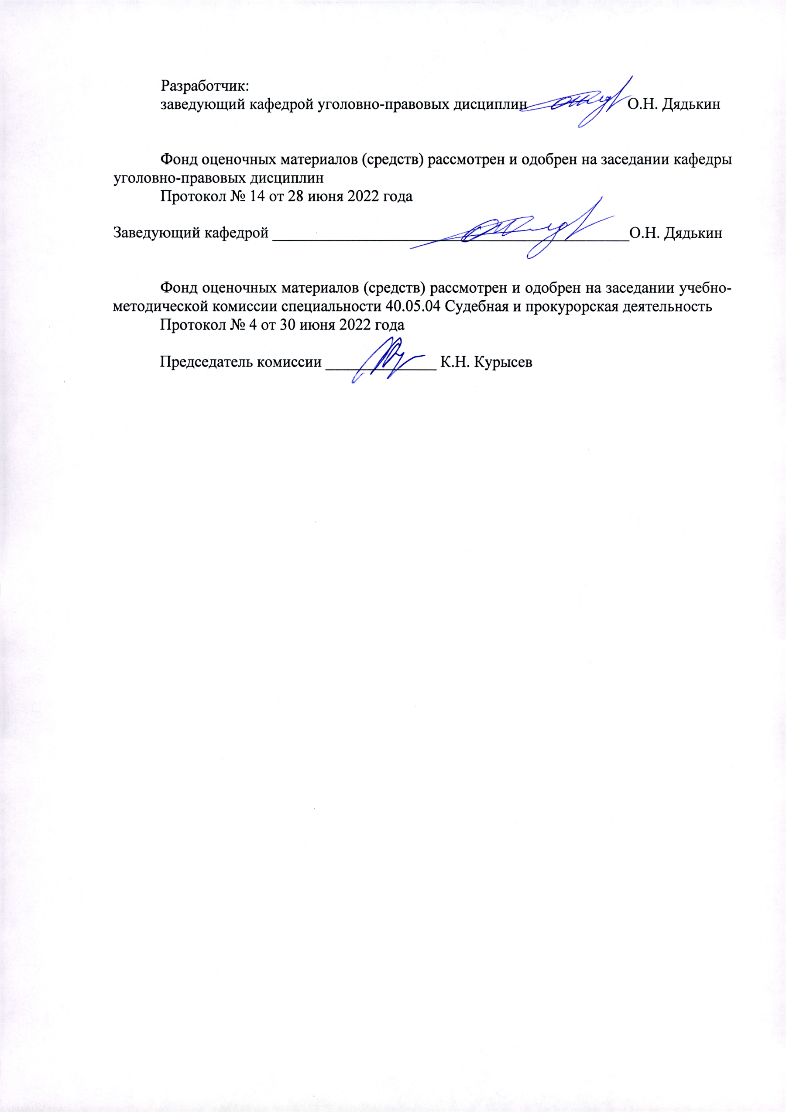 Разработчик:заведующий кафедрой уголовно-правовых дисциплин                         О.Н. ДядькинФонд оценочных материалов (средств) рассмотрен и одобрен на заседании кафедры уголовно-правовых дисциплинПротокол № 14 от 28 июня 2022 годаЗаведующий кафедрой _____________________________________________О.Н. ДядькинФонд оценочных материалов (средств) рассмотрен и одобрен на заседании учебно-методической комиссии специальности 40.05.04 Судебная и прокурорская деятельностьПротокол № 4 от 30 июня 2022 годаПредседатель комиссии ______________ К.Н. КурысевУТВЕРЖДАЮДиректор юридического института___________________ О.Д. Третьякова«______» ____________________2022 г.Формируемые компетенции (код, содержание компетенцииПланируемые результаты обучения по дисциплине, в соответствии с индикатором достижения компетенцииПланируемые результаты обучения по дисциплине, в соответствии с индикатором достижения компетенцииНаименование оценочного средстваФормируемые компетенции (код, содержание компетенцииИндикатор достижения компетенции(код, содержание индикатора)Результаты обучения по дисциплинеНаименование оценочного средстваУК-3. Способен организовать и руководить работой команды, вырабатывая командную стратегию для достижения поставленной целиУК-3.1УК-3.2УК-3.3Знает: методы эффективного руководства коллективом, способы и приемы установления взаимоотношений и коммуникации в рамках командного взаимодействия.Умеет: эффективно взаимодействовать с членами команды, соблюдая нормативные правовые и этические нормы, планировать работу команды.Владеет: навыками организации и руководства команды при реализации совместно выработанной командной стратегии достижения поставленной цели.Практико-ориентированные практические заданияТестовые вопросыУК-11. Способен формировать нетерпимое отношение к коррупционному поведениюУК-11.1УК-11.2УК-11.3 Знает: действующие правовые нормы, обеспечивающие борьбу с коррупцией в различных областях жизнедеятельности, способы профилактики коррупции и формирование нетерпимого отношения к ней.Умеет: планировать, организовывать и проводить мероприятия, обеспечивающие формирование гражданской позиции и предотвращение коррупции в социуме.Владеет: навыками взаимодействия в обществе на основе нетерпимого отношения к коррупции.Практико-ориентированные практические заданияТестовые вопросыОПК-2. Способен определять правовую природу общественных отношений, профессионально квалифицировать факты и правоотношенияОПК-2.1ОПК-2.2ОПК-2.3Знает: нормы современной правовой системы России, регулирующие общественные отношения.Умеет: давать правовую оценку существующим правоотношениям и квалифицировать их юридические и фактические предпосылки и содержание.Владеет: навыками профессиональной юридической квалификации жизненных ситуаций в соответствии с наличными юридическими фактами.Практико-ориентированные практические заданияТестовые вопросыСитуационные задачиОПК-8. Способен соблюдать принципы этики юриста, проявлять нетерпимость к коррупционному и иному противоправному поведению, в том числе в сфере своей профессиональной деятельностиОПК-8.1ОПК-8.2ОПК-8.3Знает: ценностные ориентиры будущей профессии; основу формирования профессиональной морали; содержание норм профессиональной этики применительно к различным видам юридической деятельности; основы этики профессионального поведения.Умеет: применять положения общественной морали и профессиональной этики в юридической деятельности; исполнять профессиональные обязанности юриста, соблюдая принципы этики, включая стандарты антикоррупционного поведения.Владеет: навыками этического поведения, совершения юридических действий в соответствии с законодательством и нормами юридической этики, проявляя нетерпимость к коррупционному и иному противоправному поведению, в том числе в сфере своей профессиональной деятельности.Тестовые вопросыСитуационные задачиПК-4. Способен обеспечивать соблюдение законодательства субъектами праваПК 4.1ПК 4.2ПК 4.3Знает: виды, характеристику и особенности субъектов права; формы реализации права и их особенности; правоприменительный административный процесс и его стадии; особенности применения норм административного права.Умеет: реализовывать нормативные правовые акты; реализовывать различные методы применения административного и административно-процессуального законодательства; содействовать субъектам права в анализе правовых последствий и возможностей от административных правонарушений.Владеет: навыками и методикой применения административного и административно-процессуального законодательства.Практико-ориентированные практические заданияТестовые вопросыСитуационные задачиЭссеПК-7. Способен к выполнению должностных обязанностей по обеспечению законности и правопорядка, безопасности личности, общества, государстваПК 7.1ПК 7.2ПК 7.3Знает: основные отрасли права; способы обеспечения законности, правопорядка, безопасности личности, общества и государства; систему и специфику правоохранительных и судебных органов; составы преступлений и административных правонарушений и дисциплинарных проступков.Умеет: толковать и применять нормативно-правовые акты с точки зрения законности и правопорядка; анализировать и давать оценку социальной значимости правовых явлений и процессов с точки зрения законности и правопорядка, безопасности личности, общества и государства в сфере публичного управления.Владеет: навыками анализа и разрешения правовых проблем и коллизий при выполнении должностных обязанностей по обеспечению законности и правопорядка, безопасности личности, общества, государства в сфере исполнительной власти.Практико-ориентированные практические заданияТестовые вопросы, Ситуационные задачиПК-9. Способен в соответствии с профилем профессиональной деятельности осуществлять профилактику, предупреждение, пресечение преступлений и правонарушений, выявлять и устранять причины и условия, способствующие их совершениюПК 9.1ПК 9.2ПК 9.3Знает: причины и условия, способствующие совершению административных правонарушений. Умеет: выявлять и устранять причины и условия, способствующие совершению административных правонарушений; применять меры профилактического воздействия на правонарушителей.Владеет: методикой профилактики административных правонарушений; навыками анализа правоприменительной и правоохранительной практики.Практико-ориентированные практические заданияТестовые вопросыСитуационные задачиЗачет (семестр 3)Зачет (семестр 3)Посещение занятий студентом5 балловРейтинг-контроль 120 балловРейтинг-контроль  220 балловРейтинг-контроль 320 балловВыполнение семестрового плана самостоятельной работы30 балловДополнительные баллы («бонусы»)5 балловИтого100 балловБаллы рейтинговой оценки Критерии оценки на зачетезачтеносвыше 61Студент самостоятельно, логично и последовательно излагает и интерпретирует материалы учебного курса; полностью раскрывает смысл вопросов к зачету; показывает умение формулировать выводы и обобщения по вопросам на зачете.не зачтеноменее 60Студент демонстрирует неудовлетворительное знание базовых терминов и понятий курса, отсутствие логики и последовательности в изложении ответов на предложенные вопросы.Экзамен (семестр 4)Экзамен (семестр 4)Посещение занятий студентом5 балловРейтинг-контроль 110 балловРейтинг-контроль 210 балловРейтинг-контроль 315 балловВыполнение семестрового плана самостоятельной работы15 балловДополнительные баллы («бонусы»)5 балловВсего по дисциплине60 балловКритерии оценки экзаменаКритерии оценки экзамена31-40программный материал усвоен прочно, глубоко и системно;программный материал изложен четко и логично;студент свободно ориентируется не только в рамках отдельных тем, но и во всем объеме пройденного материала;студент точно использует терминологию, свободно оперирует понятийно-категориальным аппаратом;при ответе используются данные источников и дополнительной (исследовательской) литературы;показано умение иллюстрировать теоретические положения конкретными примерами, применять их в новой ситуации;сформированы компетенции и сформулированы аргументированные выводы по предложенным проблемным вопросам.21-30продемонстрировано умение анализировать материал, однако не все выводы носят аргументированный и доказательный характер;допущены несущественные ошибки в определении понятий, категорий и т.п., кардинально не меняющих суть изложения;в изложении допущены небольшие неточности и алогизмы, в целом не исказившие содержание ответа;допущены один-два недочета при освещении основного содержания ответа, исправленные по замечанию (или наводящим вопросам) преподавателя;допущены ошибка или более двух недочетов при освещении второстепенных вопросов, которые легко исправляются самостоятельно или по замечанию преподавателя.11-20неполно или непоследовательно раскрыто содержание материала, но показано общее понимание вопроса и продемонстрированы умения, достаточные для дальнейшего усвоения материала;усвоены основные категории по рассматриваемому и дополнительным вопросам;имелись затруднения или допущены ошибки в определении понятий, использовании терминологии, исправленные после нескольких наводящих вопросов;при неполном знании теоретического материала выявлена недостаточная сформированность компетенций, студент не может применить теорию в новой ситуации;продемонстрировано поверхностное усвоение основной литературы.10 и менееСтудент демонстрирует неудовлетворительное знание базовых терминов и понятий курса, отсутствие логики и последовательности в изложении ответов на предложенные вопросы. ОценкаОценка по шкалеУровни сформированности у студента теоретических знаний, практических умений и навыков91-100Отлично(зачтено)отличный уровень теоретических знаний, полностью соответствующий требованиям основной образовательной программы, умение применять при теоретические знания при решении стандартных учебных задач, отличное владение методами и методиками при выполнении индивидуальных заданий74-90Хорошо(зачтено)хороший уровень теоретических знаний в рамках основной образовательной программы, умение решать учебные задачи, выполнение индивидуальных заданий с небольшими ошибками61-73Удовлетворительно(зачтено)удовлетворительный уровень теоретических знаний в рамках основной образовательной программы, умение решать простые учебные задачи, выполнение индивидуальных заданий с заметными ошибками60 и менееНеудовлетворительно(не зачтено)недостаточный уровень теоретических знаний в рамках основной образовательной программы, решение простых учебных задач и выполнение индивидуальных заданий с существенными ошибками№п/пКонтролируемые темыТестовые заданияКод контролируемой компетенции1.Тема 1. Понятие, предмет и система курса «Административное право».1. Назовите несвойственные функции государственного управления. А). планирование Б). согласование В) издание законов Г). Учет. 2. Административное право «сопровождает» деятельность органов:А) судебной властиБ) исполнительной властиВ) законодательной властиГ) прокуратуры. 3. Административное право, как наука, зародилась в:А) ФранцииБ) ГерманииВ) РоссииГ) Англии.УК-3, УК-11, ОПК-22.Тема 2. Механизм административно-правового регулирования.1. Вставьте пропущенное слово:… – это часть административно-правовой нормы, указывающая на само правило поведениядиспозиция2. Вставьте пропущенное слово:… – это форма реализации запрещающей административно-правовой нормы А) исполнениеБ) соблюдениеВ) использованиеГ) применение3. Вставьте пропущенное слово:… отношение – это отношение, которые складывается между гражданином и представителем исполнительной власти диагональное.УК-3, УК-11, ОПК-2, ОПК-83. Тема 3. Граждане как субъекты административного права.1. В отличие от граждан РФ иностранные граждане не вправе:А) обращаться с жалобами в официальные органыБ) участвовать в массовых мероприятияхВ) работать частными детективамиГ) трудиться в качестве технического персонала государственного органа2. Вставьте пропущенное слово:административная … – это возможность лица иметь права и нести обязанности в сфере публичного управления А) правоспособностьБ) дееспособностьВ) правосубъектность3. Вставьте пропущенное число:Вид на жительство иностранному гражданину выдается на …5 лет.УК-3, УК-11, ОПК-2, ОПК-8, ПК-4, ПК-7, ПК-94.Тема 4. Государственные служащие.1. Лицами, замещающими должности государственной гражданской службы, учреждаемые для профессионального обеспечения выполнения государственными органами возложенных на них задач и функций, являются:А) руководителиБ) помощники (советники)В) специалистыГ) обеспечивающие специалисты2. Вставьте пропущенное слово:… - структурно-организационная единица в государственном органедолжность3. Вставьте пропущенное слово:… - вид обращения, в котором допускается критика государственного служащегозаявление.УК-3, УК-11, ОПК-2, ОПК-8, ПК-4, ПК-7, ПК-95.Тема 5. Органы исполнительной власти и органы местного самоуправления. Предприятия и учреждения.1. Вставьте пропущенное слово:… - режим должного функционирования системы органов государственного управления в соответствии с законами законность2. Укажите элемент, не входящий в систему органов исполнительной власти России:А) министерствоБ) службаВ) государственный комитетГ) агентствоУкажите исполнительный орган, осуществляющий функции в административно-политической сфере:А) Министерство просвещения РФБ) Федеральное архивное агентство РФВ) Министерство энергетики РФ.УК-3, УК-11, ОПК-2, ОПК-8, ПК-4, ПК-7, ПК-96.Тема 6.  Общественные объединения и иные негосударственные объединения.1. Формой общественного объединения в РФ не является:А) организацияБ) группаВ) движениеГ) учреждение2. Вставьте пропущенное число: Не менее … человек должны быть членами политической партии5003. Вставьте пропущенное число:Член молодежной общественной организации не может быть моложе … лет14. УК-3, УК-11, ОПК-2, ОПК-8, ПК-4, ПК-7, ПК-97.Тема 7. Понятие и виды административно-правовых форм и методов государственного управления.1. Вставьте пропущенное словоАдминистративно - … меры применяются с момента начала противоправного деяния и до момента его окончания:пресекательные2. В число административных наказаний не входит:А) замечаниеБ) предупреждениеВ) дисквалификацияГ) обязательные работы3. К правовой форме государственного управления относится:А) подготовка аналитической справкиБ) инструктаж для сотрудников полицииВ) вынесение постановления по делу об административном правонарушении сотрудником ГИБДДГ) служебное совещание в государственном органе.УК-3, УК-11, ОПК-2, ОПК-8, ПК-4, ПК-7, ПК-98.Тема 8. Понятие и основные принципы административного процесса.1. Вставьте пропущенное слово… административного процесса - это самостоятельный этап, имеющий свои специфические характеристики, и через который проходит юридическое делостадия2. Участник административного производства, оказывающий содействие в обнаружении, фиксации и изъятии доказательств – это:А) специалистБ) экспертВ) психологГ) переводчик3. К числу административно-юрисдикционных относится производство:А) по предложениям гражданБ) по делам об административных правонарушенияхВ) по комплектованию личного состава государственного органаОПК-2, ОПК-8, ПК-4, ПК-7, ПК-99.Обеспечение законности и дисциплины в сфере реализации исполнительной власти.1. Вставьте пропущенное слово… прокурора - это форма реагирования прокурора на акт, противоречащий законуА) протест2. Вставьте пропущенное слово … - это обращение гражданина по поводу его нарушенного права:жалоба3. К числу административно-юрисдикционных относится производство:А) по предложениям гражданБ) по делам об административных правонарушенияхВ) по комплектованию личного состава государственного органа.УК-3, УК-11, ОПК-2, ОПК-8, ПК-4, ПК-7, ПК-910.Административное правонарушение.1. Вставьте пропущенные словаПри наличии имущественного ущерба … дополнительно характеризует объект административного правонарушенияпредмет правонарушенияБ) потерпевший от правонарушенияВ) средство правонарушения2. К числу специальных субъектов административного правонарушения относится:А) студентБ) лицо, освободившееся из исправительного учрежденияВ) собственник транспортного средства3. Административное правонарушение посягает:А) жизнь другого человекаБ) порядок прохождения военной службыВ) общественный порядокГ) безопасность человечества.УК-3, УК-11, ОПК-2, ОПК-8, ПК-4, ПК-7, ПК-911.Административная ответственность и административные наказания.1. Вставьте пропущенное словоАдминистративное … является административным наказанием и применяется только в отношении иностранных граждан и лиц без гражданствавыдворение2. Вставьте пропущенное слово… закрепляет административную ответственностьпостановление3. Из перечисленных ниже должностных лиц административное наказание вправе назначить: А) следователь ОВДБ) начальник дежурной смены дежурной части территориального ОВДВ) участковый уполномоченный полиции.УК-3, УК-11, ОПК-2, ОПК-8, ПК-4, ПК-7, ПК-912.Понятие, задачи и общие условия производства по делам об административных правонарушениях.1. Вставьте пропущенное слово … в производстве по делу об административном правонарушении может изменить свой статус на свидетеляпотерпевший2. Административной ответственности за дачу заведомо ложной информации не подлежитА) свидетельБ) специалистВ) потерпевший3. Копия протокола об административном правонарушении не вручается: А) потерпевшемуБ) лицу, в отношении которого ведется производство по делу об административном правонарушении  В) свидетелю.УК-3, УК-11, ОПК-2, ОПК-8, ПК-4, ПК-7, ПК-913.Стадии производства по делам об административных правонарушениях.1. Вставьте пропущенное слово … рассматривает дело об административном правонарушении, влекущем административное выдворение за пределы Российской Федерации судья2. Должностное лицо по итогам рассмотрения дела об административном правонарушении может назначить:А) административный арестБ) дисквалификациюВ) административный штраф3. Вставьте пропущенное число… месяцев составляет максимальный срок административного расследования дела об административном правонарушении124. Срок для подачи жалобы на постановление по делу об административном правонарушении начинается с момента:А) вынесения постановления по делу об административном правонарушенииБ) получения (вручения) копии постановления по делу об административном правонарушенииВ) не предусмотренУК-3, УК-11, ОПК-2, ОПК-8, ПК-4, ПК-7, ПК-914.Административно-правовые режимы.1. Вставьте пропущенное словорежим … обеспечивает сохранение сведений, составляющих государственную и служебную тайну секретности2. Чрезвычайное положение на территории муниципального образования вводит:А) глава муниципального образованияБ) высшее должностное лицо субъекта РФВ) Президент РФ3. Вставьте пропущенное числона … суток режим чрезвычайного положения может вводиться на всей территории Российской Федерации30УК-11, ОПК-2, ОПК-8, ПК-4, ПК-7, ПК-915.Административно-правовое регулирование в административно-политической сфере.1. Вставьте пропущенное слово… руководит органами исполнительной власти РФ, осуществляющих функции в административно-политической сфере Президент РФ2. Военная служба не предусмотрена в:А) Вооруженных Силах РФБ) Службе внешней разведки РФВ) органах внутренних дел РФ3. Вставьте пропущенные словаПоложение о … официально не опубликованоСлужбе внешней разведкиУК-3, УК-11, ОПК-2, ОПК-8, ПК-4, ПК-7, ПК-916.Административно-правовое регулирование в социально-культурной сфере.1. Вставьте пропущенные словаза прохождением … контроль и надзор осуществляет Федеральная служба по труду и занятостиальтернативной гражданской 2. Федеральное агентство по делам молодежи находится в введении:А) Министерства науки и высшего образования РФБ) Министерства просвещения РФВ) Правительства РФ3. Вставьте пропущенное слово … общее образование в РФ является обязательнымосновноеУК-3, УК-11, ОПК-2, ОПК-8, ПК-4, ПК-7, ПК-917.Административно-правовое регулирование отраслей хозяйства.1. Вставьте пропущенные слова… осуществляет нормативно-правовое регулирование в сфере имущественных отношенийМинистерство экономического развития РФ2. Регистрацию средств массовой информации в РФ осуществляет:А) Министерство культуры РФБ) Федеральная служба по надзору в сфере связи, информационных технологий и массовых коммуникацийВ) Федеральная служба государственной статистики.3. К социально-экономической сфере не относится:А) связьБ) здравоохранениеВ) энергетикаГ) промышленностьУК-3, УК-11, ОПК-2, ОПК-8, ПК-4, ПК-7, ПК-9